Рекомендации родителям:«Готов ли ваш ребенок к школе?» или правильная учебная мотивация первоклассников.педагог-психолог Ю.Н.Царева   Снижение и потеря мотивации к обучению – одна из основных проблем современной школы.  Прежде чем строить работу по повышению мотивации, необходимо разобраться в причинах ее снижения или отсутствия. Не  буду говорить о причинах, которые неизбежно приводят к отсутствию учебной мотивации у детей с особенностями в развитии (зпр, уо и тп.). Обращу внимание на детей без патологий, с интеллектом  возрастной нормы, которые могут успешно учиться, но по какой-то причине не хотят.Младший школьный возраст – самый чувствительный период для того, чтобы заложить основу для умения учиться. Если этого не сделать в данном периоде, то в последующие годы всякая учеба будет для школьника трудным и малоприятным делом.Причины низкой или отсутствующей мотивации к обучению можно разделить на две группы: это неумение учиться и ошибки воспитательного характера.Что касается неумения учитьсяВзрослые внушают ребенку при поступлении в школу, что учиться надо для того, чтобы получить в будущем специальность и вырасти настоящим человеком – «не будешь учиться - станешь дворником».  Эта далекая перспектива никак не влияет на мотивацию к обучению. Ребенка интересует ближайшая перспектива. Но ему трудно. Трудности в учебе формируют нежелание учиться у тех, кого   родители не приучили их преодолевать. Вот как раз такие дети могут учебу и невзлюбить.С точки зрения взрослого - все просто, а с точки зрения начинающего школьника – все трудно: и стихи учить, и палочки писать, и таблицу умножения запоминать. Часто дети с хорошими способностями и развитым интеллектом имеют неудовлетворительные оценки из-за отсутствия самодисциплины и неумения управлять собой. Бывает, что из-за частых пропусков у ребенка возникают пробелы в знаниях, умениях, навыках, причем это касается не только учебы, но и общения, и поведения.Рассмотрим несколько возможных причин, приводящих к снижению мотивации через несформированность физиологических и психологических механизмов:1 Ребенка отдают в школу, потому что он много знает для своего возраста. Но интеллектуальная готовность – это не синоним готовности психологической, которая определяется уровнем развития произвольного поведения, то есть умением ребенка подчиняться определенным правилам и делать не то, что ему хочется в данный момент, а то, что делать необходимо. Здесь важно развивать у ребенка  умение преодолевать себя: приучать ребенка делать не только то, что ему нравится, но и то, что не нравится, но необходимо. И это задача еще дошкольного возраста.2 Ребенка рано отдают в школу. Нельзя сбрасывать со счетов биологическое созревание (костный и зубной биологический возраст). Биологически несозревшего ребенка лучше в школу не отдавать, т.к. у него не сформирована рука. Проверить сформирована ли рука можно следующим образом: попросить ребенка ставить точки в клеточки. В норме ребенок проставляет 70 точек за 1 минуту. Если результат ниже, то вполне возможно, что рука еще не окостенела. Таким образом, биологическая неготовность ребенка к школе ведет, как правило, к тяжелой школьной адаптации (ребенок быстро устает и не справляется), а это вероятность того, что ребенок начинает тихо ненавидеть школу.3 Дети не посещают детский сад или какие – либо группы развития. Отсутствие контакта со сверстниками ведет к отсутствию произвольного поведения, когда ребенок вынужден, чтобы играть с другими, соблюдать правила, даже, если ему не очень хочется, считаться с чужим мнением и желанием, жить в коллективе.Отсутствие мотивации к обучению часто ведет к стойкой неуспеваемости и интеллектуальной пассивности. Неуспеваемость, в свою очередь, ведет к отклонениям в поведении.Причины воспитательного характера1 Неблагополучие в семье: ребенок, привыкший к высокому эмоциональному отрицательному накалу во время переживаний по поводу своей семьи, как правило, уже просто не реагирует на проблемы по поводу учебы и отметок – у него просто не хватает на это энергии.2 Отсутствие четкой организации жизни ребенка, безнадзорность в быту – дети, которые организованы помимо школы, т.е. посещают какие-то интересные для них занятия, как правило, несмотря на нагрузку, более мотивированы на учебу.3 Нарушение единства требований к ребенку со стороны родителей (всегда есть лазейка для ребенка что-то сделать не так, как надо, «столкнуть родителей лбами»)4 Неправильные методы воспитания: подавление личности, угрозы, физические наказания или, наоборот, заласкивания, чрезмерная опека5 Завышенные требования без учета объективных возможностей ребенка; усмотрение злого умысла, лени, в то время, как могут быть объективные причины для этих проявлений (соматическое состояние, психологические особенности, особенности умственного развития и пр.)6  «Убивание» мотивации к обучению путем высмеивания, некорректных высказываний, сравнения, «загон» ребенка в ситуацию неуспеха и пр.В процессе учебы, пока у ребенка не сформирована произвольность поведения, для ребенка важно, чтобы родители контролировали процесс обучения и учитывали индивидуальные особенности ребенка: когда ему лучше сесть за уроки, какие уроки делать в первую очередь, когда делать паузы  и пр. В деле повышения интереса ребенка к учебному процессу очень важен контакт с ребенком и доверительная атмосфера. Нужен контроль – помощь, а не контроль-давление.Очень важный момент – оценивание сделанной работы родителем и учителем. Один может оценить работу «Молодец, хорошо!» (сравнивая сегодняшние результаты ребенка со вчерашними), а другой, сравнив результаты ребенка с другими, оценит это как «плохо». Для устранения таких случаев, важно иметь постоянный контакт родитель-школа. Разногласия в требованиях,  предъявляемых ребенку, могут привести к непониманию и негативному отношению к обучению.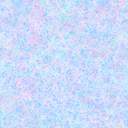 